 Estado do Rio Grande do Sul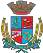 Câmara de Vereadores de Getúlio VargasBoletim Informativo Nº. 040/2017Sessão Ordinária do dia 7 de novembro de 2017, às 18h30min, realizada na sede do Poder Legislativo, na Sala das Sessões Engenheiro Firmino Girardello, sob a Presidência do Vereador Vilmar Antonio Soccol, Secretariado pelo Vereador Domingo Borges de Oliveira, 1º Secretário, com presença dos Vereadores: Amilton José Lazzari, Aquiles Pessoa da Silva, Deliane Assunção Ponzi, Dinarte Afonso Tagliari Farias, Eloi Nardi, Jeferson Wilian Karpinski e Paulo Cesar Borgmann.PROPOSIÇÕES EM PAUTAPedido de Providências n.º 040/17, de 24-10-2017 - Vereador Paulo Cesar Borgmann - Solicita a instalação de dois redutores de velocidade na Rua Luiz Bergamini, nas proximidades da barragem da CORSAN.APROVADO POR UNANIMIDADERequerimento n.º 007/17, de 01-11-2017 - Vereador Eloi Nardi - Sugere a Mesa Diretora que conceda título honorífico de “Cidadão Honorário de Getúlio Vargas ao Major Adelir Francisco Deliberal”.APROVADO POR UNANIMIDADEProjeto de Lei n.º 096/17, de 27-10-2017 - Executivo Municipal – Altera a redação da Lei Municipal n.º 5.289, de 1.º de setembro de 2017.APROVADO POR UNANIMIDADEProjeto de Lei n.º 097/17, de 27-10-2017 - Executivo Municipal – Determina alteração no “caput” do artigo 4.º e no parágrafo segundo, da Lei Municipal n.º 3.984/09, e dá outras providências.APROVADO POR UNANIMIDADEProjeto de Lei n.º 098/17, de 30-10-2017 - Executivo Municipal – Autoriza o Poder Executivo Municipal a efetuar a contratação de Servente em caráter temporário de excepcional interesse público.APROVADO POR UNANIMIDADEIndicação n.º 023/17, de 30-10-2017 - Vereador Paulo Cesar Borgmann - Solicita à RGE que seja feita a substituição de dois postes de iluminação pública localizados na Rua Pedro Toniollo, na altura do número 1362, bairro Navegantes.APROVADO POR UNANIMIDADEIndicação n.º 024/17, de 01-11-2017 - Vereadora Deliane Assunção Ponzi - Sugere ao Executivo Municipal a alteração do Decreto Municipal n.º 3.126, de 23/12/2015, que regulamenta os dias e horários para recolhimento do lixo domiciliar de nosso Município, para que nos casos em que o recolhimento é feito apenas uma vez por semana na localidade, haja uma alteração de dia quando coincidir com feriado.REJEITADO PELA MAIORIAMoção n.º 023/17, de 01-11-2017 - Vereadora Deliane Assunção Ponzi - seja manifestado pesar pelo falecimento do Irmão Marista José Cândido Bairros, ocorrido no dia 15 de outubro do corrente ano.APROVADO POR UNANIMIDADECOMUNICADOSEstamos em turno único, o horário de atendimento ao público na Casa é das 7h30min às 13h30min. As Sessões Ordinárias do Poder Legislativo no mês de novembro acontecem nos dias 16 e 28, às 18h30min, na Sala das Sessões Engenheiro Firmino Girardello, na Câmara de Vereadores. CONVITE DNa Sessão Ordinária do dia 16 de novembro, o Poder Legislativo realizará a entrega de uma homenagem ao Jornal A Folha Regional, pela passagem de seus 25 anos. A comunidade é convidada a participar da solenidade que inicia após a votação da Matéria constante na ordem dia.Para maiores informações acesse:www.getuliovargas.rs.leg.brGetúlio Vargas, 8 de novembro de 2017Vilmar Antonio SoccolPresidência